КРАТКОСРОЧНЫЙ ПЛАН                                                                Ход урокаПриложение 1.1. Перечислите виды движения волн2. Волна – это…3. Одна из главных причин возникновения ветровых волн4. Гребень – это….5. Подошва = это….6. Длина волны – это….7. высота волны – это….8. Зыбь – это….9. Что представляет собой зыбь….10. Как возникает прибой?11. Постоянное повторение подъема воды и ее спада называют….12. Назовите причину возникновения приливов и отливов…13. что называется полной водой?14. Что называется малой водой?15. Где можно использовать энергию приливов и отливов?16. Океанические течения - это….17. Направления течений…….18. Использование приливов и отливов в хозяйственной деятельностиПриложение2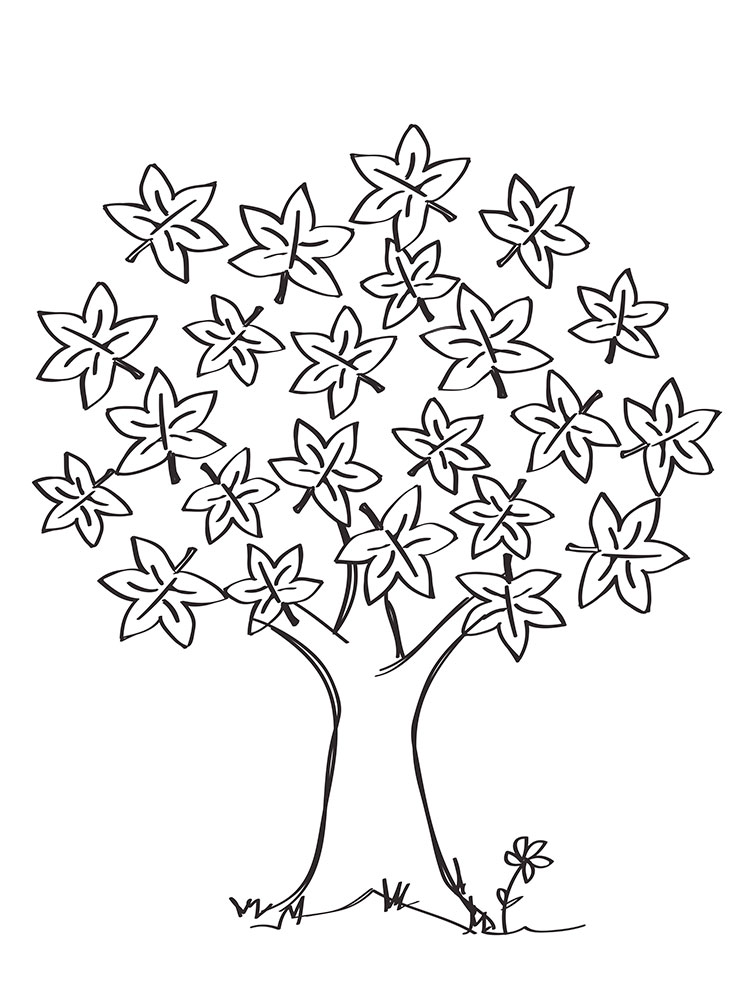 Приложение 3Вопросы для групп1. Почему цунами вызывают большую гибель людей и большие материальные разрушения и убытки?2.В каких регионах Мирового океана, встречаются  опасности, связанные с океаническими и морскими водами?3.Штормовые волны представляют собой грозную опасность для современных океанских судов, объясните, в чем заключается опасность4. Как вы думаете, возможны ли такие стихийные бедствия на территории Казахстана? Обоснуйте свой ответРаздел долгосрочного планирования: 3.3 ГидросфераШкола: ГУ «СОШ №13»Дата:  Учитель: Кадакова Светлана ЮрьевнаКласс:   7    Участвовали:     17            Не участвовали:Тема урока Бедствия связанные с океаном  Цель обучения7.3.3.7 - классифицирует опасности, связанные с океаническими и морскими водами, и предлагает пути защитыЦель урока Общие: определить опасности, связанные с океаном, и предложить пути защиты населенияДля всех: раскрывают  значение терминов стихийные бедствия, шторм. цунами. определяют опасности связанные с океаном                                                                                                                                                                                                          Для большинства: объясняют основные причины образования шторма, цунами.  Классифицируют опасностиДля некоторых: анализируют районы распространения цунами, предлагают пути защиты населения Критерии оценкиУзнают значение слов шторм, цунами, стихийные бедствия связанные с океаном , изучат последствия стихийных бедствий, связанных с океаном, меры защиты предпринимаемые при бедствиях, связанных с океаномЯзыковые целиПисьмо: записывают определения(стихийные бедствия, шторм, цунами)Чтение: текст учебника. изучают данные таблицыСлушание: слушают ответы членов групп, заслушивают творческие задания групп, анализируют Говорение: проговаривают изученный текст, презентуют постеры, отвечают на вопросы по пройденному материалу, новой теме Привитие ценностей7  Принцип «Мәнгілік Ел» Национальная безопасность и глобальное участие нашей страны в решении общемировых и региональных проблем.Межпредметная связь Биология    7.1е «Вода и органические вещества»Предшествующие знания. 5.2.3. Сферы Земли и  их составляющие6.2.6 Материки и океаны.7.3.1. Литосфера изучают причины и следствия распространение литосферных катаклизмов (землетрясения, извержения вулканов)7.3.2. Атмосфера(изучают отдельные метеорологические элементы, ветер.)Запланированные этапа урокаВиды упражнений, запланированных на урок:Записи по упражнениямРесурсыНачало урока:2-3 мин1.Создать условия для активного вовлечения обучающихся 2.1Актуализация опорных знаний вовлеченных в учебный процесс 8-10мин 1. Организационный  момент. Эмоциональный настрой на урок                   Вопрос классу, как вы думаете, почему я показала вам этот ролик,(ответы уч-ся: работа в группе, выручка, взаимопонимание….   ) Просмотр видео ролика, муравьи.    Видео ролик на мотивациюНачало урока:2-3 мин1.Создать условия для активного вовлечения обучающихся 2.1Актуализация опорных знаний вовлеченных в учебный процесс 8-10мин2.1. Проверка домашнего задания.Прием «Шанырак»На цветных ленточках прикрепленных к шляпе написаны вопросы к пройденному материалу «Движение вод в океане», уч-ся выбирают ленточку с вопросом и отвечают.  Приложение №1Ученики отвечают на вопросы.2.2Деление на группыКласс делится на группы по цвету ленточек которые выбирали при проверке домашнего задания  (4группы)Рассаживаются по группам2.3. Оценивание знаний по домашнему заданию. 2.4. Выход на тему. Показ ролика «Стихийные явления»Постановка цели урока Самооценка «Дерево успеха» на партах у каждого ученика приготовлены рисунки дерева. нарисуйте листочки в той части дерева, на каком уровне знаний вы находитесь.Прием «Шанырак»Цель: закрепление ране изученного материала, выявление уровня знаний по теме каждого учащегося.Вопросы являются способом диагностики знаний учащихся:Формативное оценивание Смайлики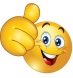 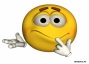 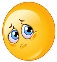 ИКТ                           (Предполагаемые ответы уч-ся : Изучить виды стихийных явлений, выяснить причины образования, определить места частых явлений, воздействие на окружающую среду, человека)Самооценка «Дерево успеха»Вопросы для проверки знанийВидео ролик «Стихийные явления»https://goo.gl/O2tH68листы  для самооцениванияСередина урока.25-30минЦель: определяют виды стихийных бедствий, классифицирует опасности, связанные с океаническими и морскими водами, и предлагает пути защитыЗнание:Знать новые термины, виды стихийных бедствийПонимание:Выявляют причины возникновения шторма, цунамиПроблемы связанные с их возникновениемПрименение:Объясняют причины возникновенияАнализ, синтезклассифицируют опасности, связанные с океаническими и морскими водами, и предлагают пути защиты1.1 Групповая работаПрием «Карусель»Каждой группе предлагается для изучения свой текст.1группа- Штормы стр учебника 214-216А)Дать определение штормаВ)Изучить шкалу Бофорта для Мирового океанаС) Выявить опасность штормовых волн2.группа- Цунами стр учебника 217 – 219А)Дать определение цунамиВ)Определить причины возникновения цунамиС) Выявить опасность цунамиД) Изучить карту распространения цунами3 группа – Опасности цунами стр учебника 219 – 221А) Выявить признаки  цунамиВ) Определить опасности цунами для населенияС) Изучить шкалу интенсивности цунами4 группа – Можно ли защититься от цунами стр учебника 221 – 222А) Выяснить, можно ли защититься от цунамиВ) Познакомиться с мерами защиты населения от цунамиС) Изучить рекомендации и план действий населения во время цунамиПосле изучения текста уч-ся групп под №1 садятся за первый стол. под№2 за второй стол…….обучают друг друга своей теме.Возвращение в свои родные группы, Делятся полученными знаниями.Для проверки , что я понял, используется прием «Бельевая веревка»Каждый ученик составляет вопрос на листочке и прикрепляет к веревке. Уч-ся передвигаясь,  выбирают вопрос и дают на него ответ.(Перед составлением вопросов учитель проговаривает о структуре вопроса, вопросы высокого и низкого порядка)Критерии оценивания: классифицирует опасности, связанные с океаническими и морскими водами, и предлагает пути защитыДескриптор1. Знакомятся с определениями2. Выявляют причины возникновения шторма, цунами3. Проблемы связанные с их возникновением4. Выделяют способы защиты от стихийных бедствийГрупповая работаПрием «Карусель»Индивидуальная:Парная : прием«рассказ в  паре »                                          групповая: обмен знаниями в группеФормативное оценивание. «Мишень»на каком уровне изучение нового материалаОбратная связь «Бельевая веревка»Цель: закрепление изученного материала, выявление уровня знаний по изученной  теме каждого учащегося.Вопросы являются способом диагностики знаний учащихся: вопросы репродуктивного плана, требующие односложного ответа и вопросы, требующие размышления, привлечения дополнительных знаний, умения охарактеризовать.Вопросы высокого порядка заставляют учащихся размышлять, доказывать.Задания для каждой группыУчебникГеография 7класс часть 1Авторы: Р.А. Каратабанов, Ж.Р.БайметоваАлматыкітап баспасы 2017гКарта океановВеревкаСтикеры с вопросамиСередина урока.25-30минЦель: определяют виды стихийных бедствий, классифицирует опасности, связанные с океаническими и морскими водами, и предлагает пути защитыЗнание:Знать новые термины, виды стихийных бедствийПонимание:Выявляют причины возникновения шторма, цунамиПроблемы связанные с их возникновениемПрименение:Объясняют причины возникновенияАнализ, синтезклассифицируют опасности, связанные с океаническими и морскими водами, и предлагают пути защитыТворческое задание группам на закрепление1. группа – используя текст параграфа, составьте плакат «Рекомендации и план действий населения во время цунами»2. группа -  Составьте план личной безопасности при угрозе и во время цунами.3.группа- Представьте, что вы являетесь специалистом системы предупреждения о цунами. Разработайте инструкцию  для организации последствий по следующим направлениям: медицинское, экологическое.4. группа  - Какие действия вы бы предприняли по защите населения после того, как волна цунами сошла?Защита проектовКритерии оценивания: меры защиты предпринимаемые при бедствиях, связанных с океаномДескриптор1.Полнота ответа2. Четко отмечены рекомендации, направления3. Предлагают свои варианты разработанных мероприятий     4.Обосновывают предлагаемые пути,    использование терминов и терминологии                                                     Групповая работаДифференцированное обучениеСоставление постераЗащита проектовВзаимооценка Оценивание по критериямОбратная связь «Светофор»(оцените свою деятельность на уроке с помощью кружочков разного цвета, которые даны учащимся еще до урока (зелёный – все понятно, желтый – есть затруднения, красный – много непонятного). Задания группамПостерыМаркерыстикерыСередина урока.25-30минЦель: определяют виды стихийных бедствий, классифицирует опасности, связанные с океаническими и морскими водами, и предлагает пути защитыЗнание:Знать новые термины, виды стихийных бедствийПонимание:Выявляют причины возникновения шторма, цунамиПроблемы связанные с их возникновениемПрименение:Объясняют причины возникновенияАнализ, синтезклассифицируют опасности, связанные с океаническими и морскими водами, и предлагают пути защитыОценивание: «Две звезды - одно пожелание»Формативное оцениваниеПрием «Две звезды, одно пожелание»стикерыКонец урокаАнализ уровня достижения знаний учащихся1-2 минРефлексияПрием «Удалось – не удалось»Уч-ся высказываются: что им удалось за урок(познакомиться с видами стихийных бедствий, выявить причины возникновения,……)Домашнее задание: подготовить буклеты «Правила поведения при стихийных бедствиях»Обратная связьПрием «Удалось – не удалось»ОцениваниеЗаполняют дерево успеха